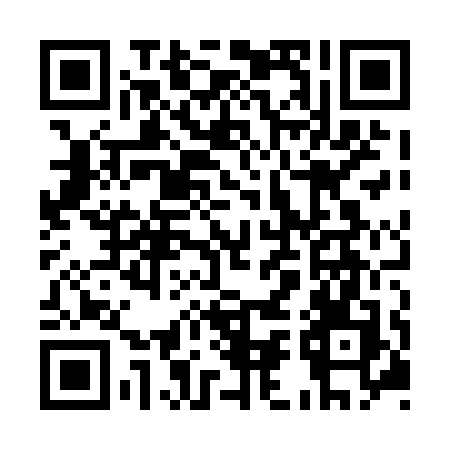 Ramadan times for Greig Beach, Saskatchewan, CanadaMon 11 Mar 2024 - Wed 10 Apr 2024High Latitude Method: Angle Based RulePrayer Calculation Method: Islamic Society of North AmericaAsar Calculation Method: HanafiPrayer times provided by https://www.salahtimes.comDateDayFajrSuhurSunriseDhuhrAsrIftarMaghribIsha11Mon6:006:007:381:255:137:127:128:5112Tue5:575:577:351:245:157:147:148:5313Wed5:545:547:331:245:167:167:168:5514Thu5:525:527:301:245:187:187:188:5715Fri5:495:497:281:235:197:207:208:5916Sat5:465:467:251:235:217:227:229:0117Sun5:445:447:231:235:227:247:249:0318Mon5:415:417:201:235:247:267:269:0619Tue5:385:387:181:225:267:287:289:0820Wed5:355:357:151:225:277:307:309:1021Thu5:335:337:131:225:297:327:329:1222Fri5:305:307:101:215:307:337:339:1423Sat5:275:277:081:215:327:357:359:1724Sun5:245:247:051:215:337:377:379:1925Mon5:215:217:031:205:357:397:399:2126Tue5:185:187:001:205:367:417:419:2327Wed5:155:156:581:205:387:437:439:2628Thu5:135:136:551:205:397:457:459:2829Fri5:105:106:531:195:407:477:479:3030Sat5:075:076:501:195:427:497:499:3331Sun5:045:046:481:195:437:517:519:351Mon5:015:016:451:185:457:537:539:372Tue4:584:586:431:185:467:547:549:403Wed4:554:556:401:185:477:567:569:424Thu4:524:526:381:175:497:587:589:455Fri4:494:496:351:175:508:008:009:476Sat4:464:466:331:175:528:028:029:507Sun4:424:426:301:175:538:048:049:528Mon4:394:396:281:165:548:068:069:559Tue4:364:366:261:165:568:088:089:5810Wed4:334:336:231:165:578:108:1010:00